关于本学期期末试卷质量分析表打印归档的补充说明各学院：之前检查时发现，系统里有两个端口可以打印质量分析表，而且有两种格式质量分析表，为了进行规范化，现指定补充说明，请学院老师打印时按照以下步骤进行。一、有1（期末考试）1、成绩录入后—提交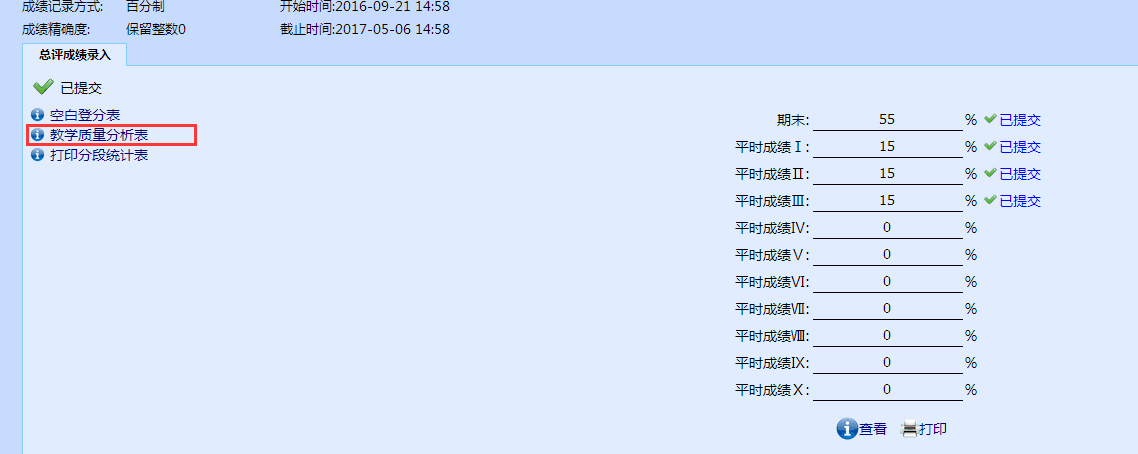 2、提交后，点击左侧教学质量分析表，得出下表。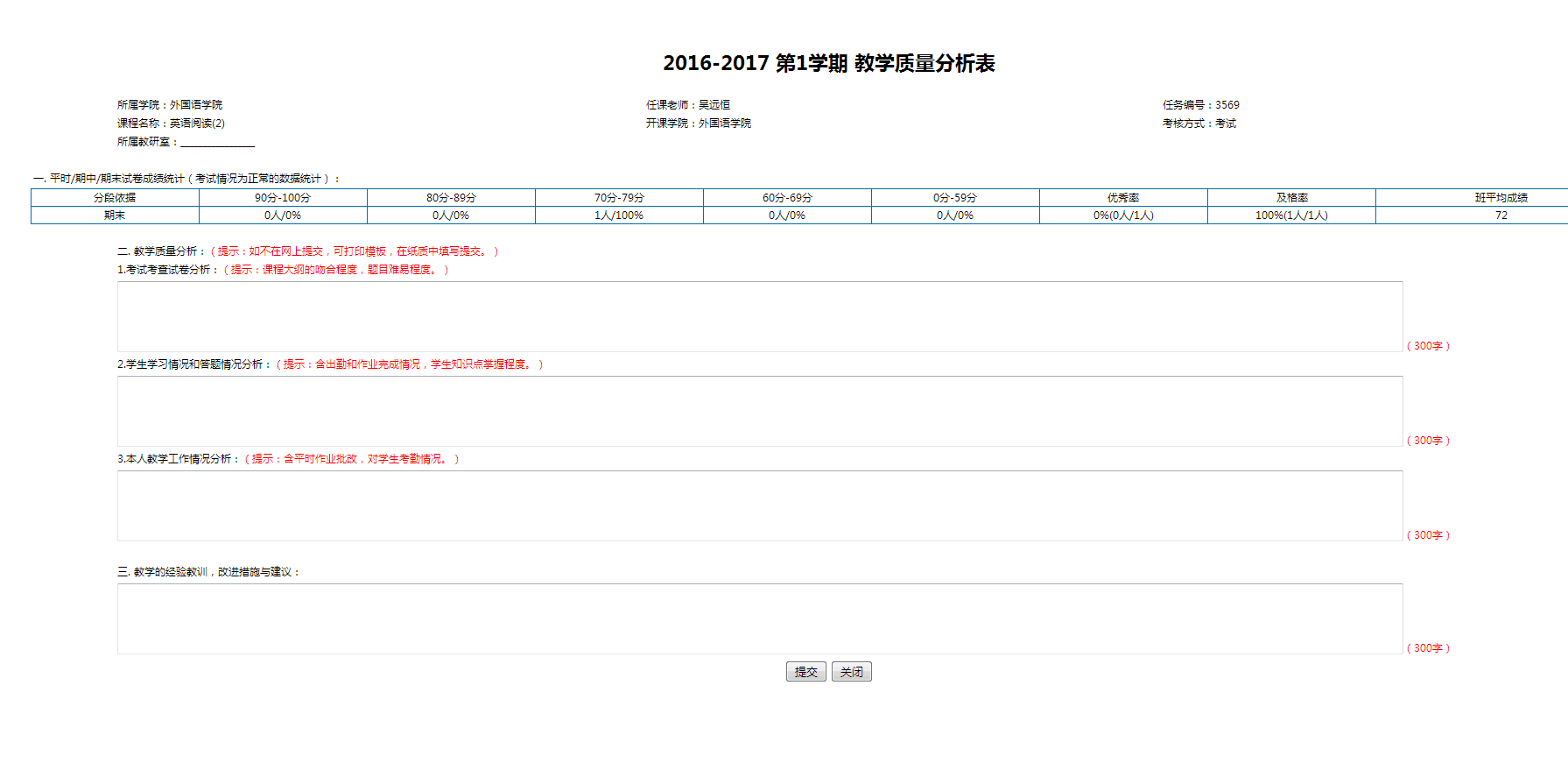 二、全都是“X”1、成绩录入后—未提交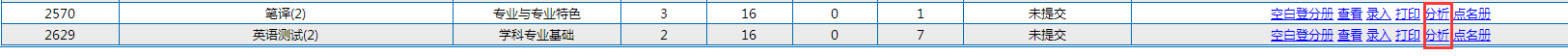 2、点击分析，得出下面质量分析表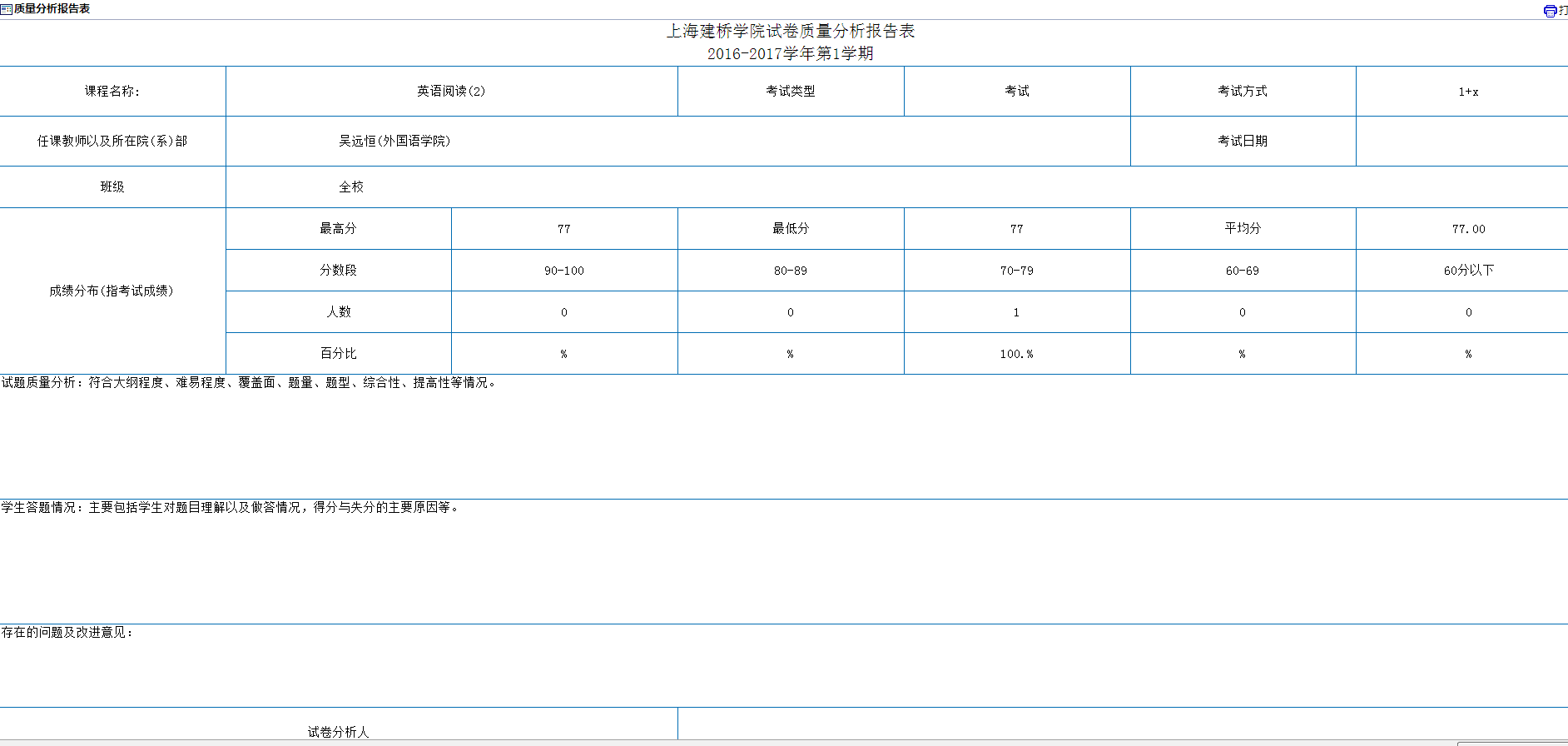 